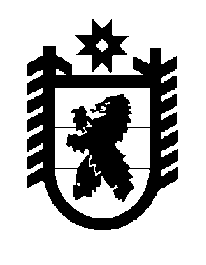 Российская Федерация Республика Карелия    ПРАВИТЕЛЬСТВО РЕСПУБЛИКИ КАРЕЛИЯРАСПОРЯЖЕНИЕ                                от  27 июня 2014 года № 380р-Пг. Петрозаводск Рассмотрев предложение Государственного комитета Республики Карелия по управлению государственным имуществом и организации закупок, учитывая решение Совета муниципального образования «Беломорский муниципальный район» от 5 марта 2014 года  № 39 
«Об утверждении перечня объектов государственной собственности Республики Карелия, предлагаемых для передачи  в муниципальную собственность муниципального образования «Беломорский муниципальный район», в соответствии с Законом Республики Карелия от 2 октября 1995 года № 78-ЗРК «О порядке передачи объектов государственной собственности Республики Карелия в муниципальную собственность» передать в муниципальную собственность  муниципального образования «Беломорский муниципальный район»  от Бюджетного учреждения «Национальная библиотека Республики Карелия» государственное имущество Республики Карелия согласно приложению к настоящему распоряжению.           ГлаваРеспублики  Карелия                                                             А.П. ХудилайненПриложение к распоряжениюПравительства Республики Карелияот 27 июня 2014 года № 380р-ППеречень государственного имущества Республики Карелия, передаваемого в муниципальную собственность муниципального образования «Беломорский муниципальный район»____________________№ п/пНаименование имуществаКоличество, экземпляровОбщая стоимость, рублей1.Большая Российская энциклопедия. Том 191012270,802.Большая Российская энциклопедия. Том 201012270,803.Православная энциклопедия. Том 2754500,004.Православная энциклопедия. Том 2854500,005.Православная энциклопедия. Том 2954500,006.Сборник материалов горячей линии33000,00Итого3841041,60